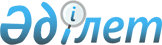 Об утверждении перечня автомобильных дорог районного значенияПостановление акимата Мунайлинского района Мангистауской области от 17 июня 2019 года № 108-қ. Зарегистрировано Департаментом юстиции Мангистауской области 25 июня 2019 года № 3934.
      В соответствии с Законами Республики Казахстан от 23 января 2001 года "О местном государственном управлении и самоуправлении в Республике Казахстан", от 17 июля 2001 года "Об автомобильных дорогах", акимат Мунайлинского района ПОСТАНОВЛЯЕТ:
      1. Утвердить перечень автомобильных дорог районного значения согласно приложению к настоящему постановлению.
      2. Государственному учреждению "Мунайлинский районный отдел жилищно-коммунального хозяйства, пассажирского транспорта и автомобильных дорог" (Абдыхалык Б.) обеспечить государственную регистрацию настоящего постановления в органах юстиции, его официальное опубликование в Эталонном контрольном банке нормативных правовых актов Республики Казахстан и средствах массовой информации, размещение на интернет-ресурсе акимата Мунайлинского района.
      3. Контроль за исполнением настоящего постановления возложить на заместителя акима района Жолбаеву Н.
      4. Настоящее постановление вступает в силу со дня государственной регистрации в органах юстиции и вводится в действие по истечении десяти календарных дней после дня его первого официального опубликования. Перечень автомобильных дорог районного значения
      Сноска. Приложение в редакции постановления акимата Мунайлинского района Мангистауской области от 14.04.2023 № 86-қ (вводится в действие по истечении десяти календарных дней после дня его первого официального опубликования).
					© 2012. РГП на ПХВ «Институт законодательства и правовой информации Республики Казахстан» Министерства юстиции Республики Казахстан
				
      Аким 

Р. Елтизаров
Приложение к постановлению акиматаМунайлинского района от "17" июня 2019 года№ 108-қ
№
Индекс автомобильных дорог
Наименование автомобильных дорог
Общая протяженность, километр
1
2
3
4
1
KR-MU-1
Подъезд к центральной базе производственного обеспечения
6
2
KR-MU-2
Подъезд к карьеру №2, 3
17
3
KR-MU-3
Подъезд к селу Мангистау от ресторана "Шоғы"
2, 3
4
KR-MU-4
Круговая автомобильная дорога села Мангистау
6
5
KR-MU-5
Автомобильная дорога от села Мангистау до населенного пункта Ынтымак сельского округа Кызылтобе
1, 3
6
KR-MU-6
Автомобильная дорога от населенного пункта Ынтымак сельского округа Кызылтобе до коммунального государственного учреждения "Общеобразовательная школа №2" отдела образования по Мунайлинскому району Управления образования Мангистауской области
2
7
KR-MU-7
Автомобильная дорога от населенного пункта Ынтымак сельского округа Кызылтобе до карьера №400
7, 6
8
KR-MU-8
Подъезд к селу Баянды
2
9
KR-MU-9
Подъезд к карьеру №5
6
10
KR-MU-10
Подъезд к сернокислотному заводу
6, 2
11
KR-MU-11
Автомобильная дорога в сельском округе Атамекен
2, 4
12
KR-MU-12
Центральная автомобильная дорога в жилом массиве Рахат сельского округа Баскудык
2, 8
13
KR-MU-13
Автомобильная дорога "Баскудык – Мангистау"
12
14
KR-MU-14
Автомобильная дорога "Кызылтобе-2 – Жана Даулет"
7, 8
15
KR-MU-15
Подъезд к сельскому округу Батыр
0, 6
16
KR-MU-16
Центральная автомобильная дорога в сельском округе Атамекен
3
17
KR-MU-17
Автомобильная дорога "Мангистау – Бесшокы"
6